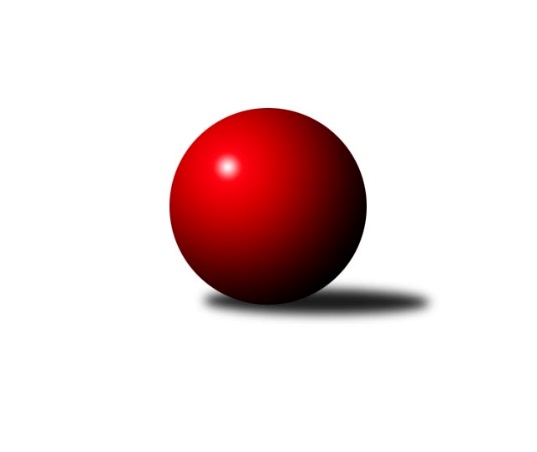 Č.4Ročník 2012/2013	6.10.2012Nejlepšího výkonu v tomto kole: 1668 dosáhlo družstvo: TJ Odry ˝A˝3. KLZ B 2012/2013Výsledky 4. kolaSouhrnný přehled výsledků:TJ Nový Jičín˝C˝	- TJ Sokol Bohumín ˝A˝	1:5	1460:1546	2.0:6.0	6.10.TJ Odry ˝A˝	- KK Zábřeh ˝B˝	6:0	1668:1609	5.0:3.0	6.10.Tabulka družstev:	1.	TJ Odry ˝A˝	4	3	0	1	18.0 : 6.0 	21.0 : 11.0 	 1584	6	2.	TJ Sokol Bohumín ˝A˝	3	2	0	1	10.0 : 8.0 	11.5 : 12.5 	 1552	4	3.	KK Zábřeh ˝B˝	3	2	0	1	9.0 : 9.0 	13.0 : 11.0 	 1603	4	4.	TJ Nový Jičín˝C˝	3	1	0	2	7.0 : 11.0 	11.0 : 13.0 	 1525	2	5.	KK Vyškov˝B˝	3	0	0	3	4.0 : 14.0 	7.5 : 16.5 	 1567	0Podrobné výsledky kola:	 TJ Nový Jičín˝C˝	1460	1:5	1546	TJ Sokol Bohumín ˝A˝	Šárka Pavlištíková	 	 189 	 169 		358 	 0:2 	 402 	 	201 	 201		Martina Kalischová	Eva Telčerová	 	 193 	 192 		385 	 1:1 	 386 	 	208 	 178		Hana Záškolná	Jana Hrňová	 	 179 	 170 		349 	 0:2 	 391 	 	209 	 182		Kamila Vichrová	Iva Volná	 	 172 	 196 		368 	 1:1 	 367 	 	176 	 191		Lada Pélirozhodčí: Nejlepší výkon utkání: 402 - Martina Kalischová	 TJ Odry ˝A˝	1668	6:0	1609	KK Zábřeh ˝B˝	Denisa Honzálková	 	 197 	 210 		407 	 1:1 	 391 	 	200 	 191		Kamila Chládková	Jana Frydrychová	 	 198 	 228 		426 	 1:1 	 419 	 	207 	 212		Marta Flídrová	Věra Ovšáková	 	 220 	 194 		414 	 1:1 	 405 	 	205 	 200		Helena Sobčáková	Stanislava Ovšáková	 	 200 	 221 		421 	 2:0 	 394 	 	193 	 201		Silvie Horňákovározhodčí: Nejlepší výkon utkání: 426 - Jana FrydrychováPořadí jednotlivců:	jméno hráče	družstvo	celkem	plné	dorážka	chyby	poměr kuž.	Maximum	1.	Stanislava Ovšáková 	TJ Odry ˝A˝	417.50	287.2	130.3	4.5	3/3	(436)	2.	Iva Volná 	TJ Nový Jičín˝C˝	416.75	290.8	126.0	5.0	2/2	(463)	3.	Jana Frydrychová 	TJ Odry ˝A˝	415.00	287.5	127.5	6.2	3/3	(428)	4.	Marta Flídrová 	KK Zábřeh ˝B˝	406.50	286.5	120.0	4.5	2/3	(419)	5.	Helena Sobčáková 	KK Zábřeh ˝B˝	404.67	279.0	125.7	6.0	3/3	(427)	6.	Kamila Chládková 	KK Zábřeh ˝B˝	401.00	280.0	121.0	9.0	3/3	(412)	7.	Silvie Horňáková 	KK Zábřeh ˝B˝	400.33	279.7	120.7	9.0	3/3	(415)	8.	Běla Omastová 	KK Vyškov˝B˝	396.50	277.5	119.0	3.5	2/2	(410)	9.	Lucie Bogdanowiczová 	TJ Sokol Bohumín ˝A˝	396.50	283.0	113.5	8.0	2/3	(412)	10.	Jitka Usnulová 	KK Vyškov˝B˝	394.25	269.8	124.5	3.8	2/2	(420)	11.	Lada Péli 	TJ Sokol Bohumín ˝A˝	393.33	279.7	113.7	8.0	3/3	(409)	12.	Věra Ovšáková 	TJ Odry ˝A˝	392.00	275.8	116.3	5.8	2/3	(414)	13.	Hana Záškolná 	TJ Sokol Bohumín ˝A˝	391.33	275.7	115.7	8.7	3/3	(414)	14.	Martina Kalischová 	TJ Sokol Bohumín ˝A˝	391.00	268.5	122.5	4.5	2/3	(402)	15.	Jana Nytrová 	KK Vyškov˝B˝	383.00	265.5	117.5	8.5	2/2	(406)	16.	Jana Hrňová 	TJ Nový Jičín˝C˝	382.50	263.0	119.5	4.8	2/2	(404)	17.	Denisa Honzálková 	TJ Odry ˝A˝	380.00	263.3	116.7	7.7	3/3	(415)	18.	Šárka Pavlištíková 	TJ Nový Jičín˝C˝	375.50	270.0	105.5	8.3	2/2	(384)	19.	Ludmila Tomiczková 	KK Vyškov˝B˝	370.00	269.0	101.0	9.5	2/2	(387)	20.	Eva Telčerová 	TJ Nový Jičín˝C˝	349.75	255.8	94.0	10.8	2/2	(385)		Jana Kovářová 	KK Vyškov˝B˝	428.00	280.0	148.0	7.0	1/2	(428)		Pavla Fialová 	KK Vyškov˝B˝	402.00	273.0	129.0	7.0	1/2	(402)		Kamila Vichrová 	TJ Sokol Bohumín ˝A˝	391.00	286.0	105.0	11.0	1/3	(391)		Nikola Kunertová 	KK Zábřeh ˝B˝	377.00	271.0	106.0	6.0	1/3	(377)Sportovně technické informace:Starty náhradníků:registrační číslo	jméno a příjmení 	datum startu 	družstvo	číslo startu
Hráči dopsaní na soupisku:registrační číslo	jméno a příjmení 	datum startu 	družstvo	Program dalšího kola:5. kolo13.10.2012	so	10:00	KK Zábřeh ˝B˝ - KK Vyškov˝B˝	13.10.2012	so	10:00	TJ Odry ˝A˝ - TJ Nový Jičín˝C˝	Nejlepší šestka kola - absolutněNejlepší šestka kola - absolutněNejlepší šestka kola - absolutněNejlepší šestka kola - absolutněNejlepší šestka kola - dle průměru kuželenNejlepší šestka kola - dle průměru kuželenNejlepší šestka kola - dle průměru kuželenNejlepší šestka kola - dle průměru kuželenNejlepší šestka kola - dle průměru kuželenPočetJménoNázev týmuVýkonPočetJménoNázev týmuPrůměr (%)Výkon3xJana FrydrychováOptimit Odry4261xMartina KalischováBohumín A106.834024xStanislava OvšákováOptimit Odry4214xJana FrydrychováOptimit Odry105.54261xMarta FlídrováZábřeh B4194xStanislava OvšákováOptimit Odry104.264211xVěra OvšákováOptimit Odry4141xKamila VichrováBohumín A103.913912xDenisa HonzálkováOptimit Odry4071xMarta FlídrováZábřeh B103.774192xHelena SobčákováZábřeh B4052xHana ZáškolnáBohumín A102.58386